Bureau of Indian Affairs, Office of Indian ServicesDivision of Human ServicesICWA QUARTERLY/ANNUAL REPORTWebEx TRAINING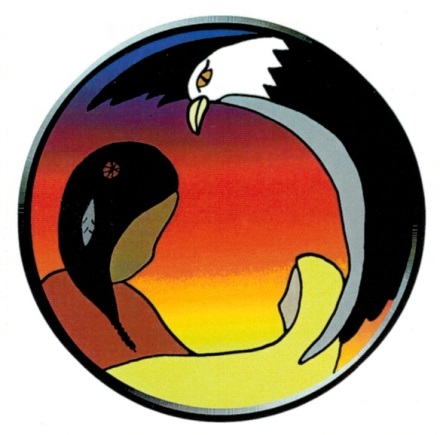 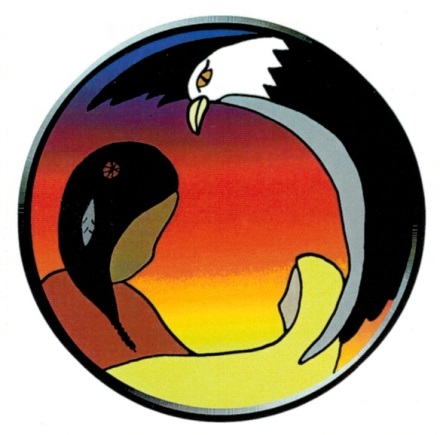 WebEx:  ICWA Quarterly/Annual TRAININGDate: Thursday, January 23 – 2:00- to 3:00 pm EST 
Overview:  This webinar training session will provide an overview on the ICWA Quarterly/Annual Report. The Tribe/Grantee should complete the Indian Child Welfare Quarterly Report on a quarterly basis, in accordance with their Fiscal or Calendar year schedule. The ICWA Annual report is due to the Regional offices 45 days after the Fiscal Year ends on September 30, 2019 or, by February 15th, 2019 for Calendar Year Tribes.  The target audience for each webinar training session is tribal leaders, tribal program staff who operate ICWA Programs.   To participate in this webinar session, please click on the hyperlink below and use the event password, if prompted.  You will need to use the event password to retrieve the Training Materials. Point of Contact: Emily June Adams, Indian Child Welfare Specialist at emily.adams@bia.govWebinar Training Session - ICWADate: Thursday, January 23, 2020Time: 2:00pm to 3:00pm ESTCall in telephone line #Event Number:  877-417-9689Event Password: 1730174Webinar Link: https://fedgovdemo.webex.com/fedgovdemo/onstage/g.php?MTID=e88939af4dbff13af05226253f036407cEvent Number: 823 823 945  Event Password:  74SKPQmM